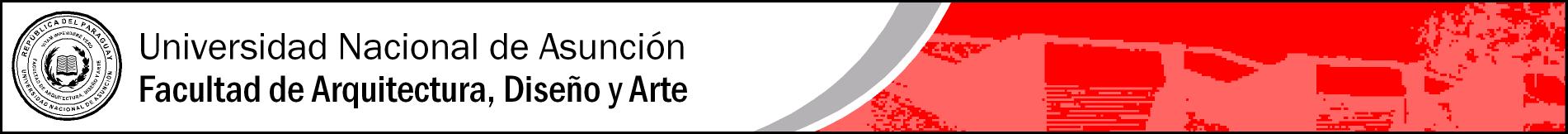 PSICOLOGÍA SOCIALCARRERA: Artes VisualesSEMESTRE: 4° CARÁCTER: Obligatorio.   ••• OBJETIVOS GENERALES••• CONTENIDO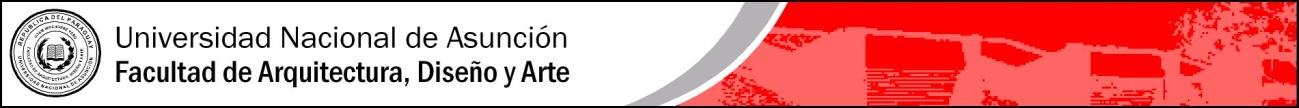 ••• BIBLIOGRAFÍA Básica y Complementaria